Notes 4-7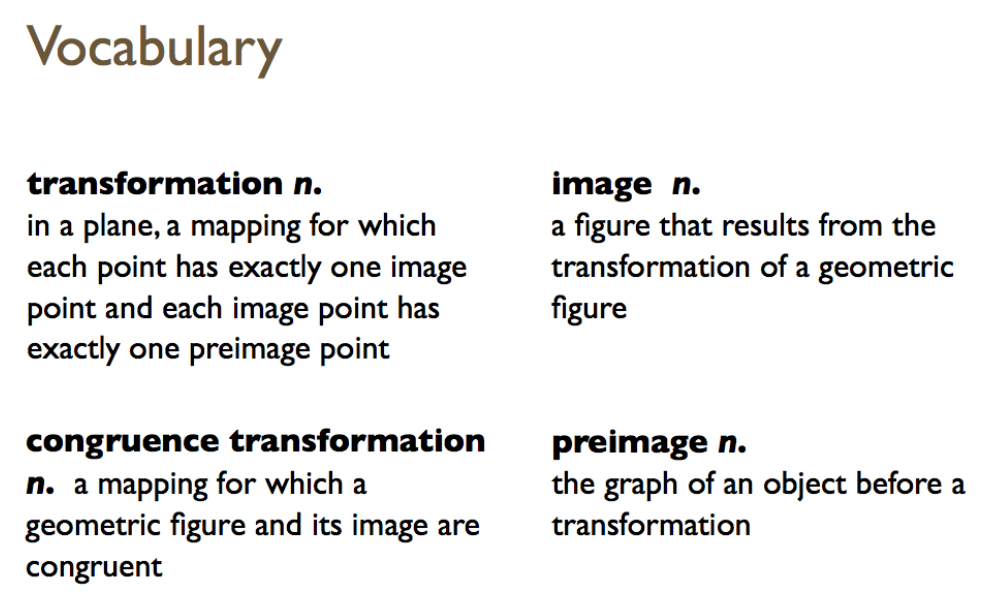 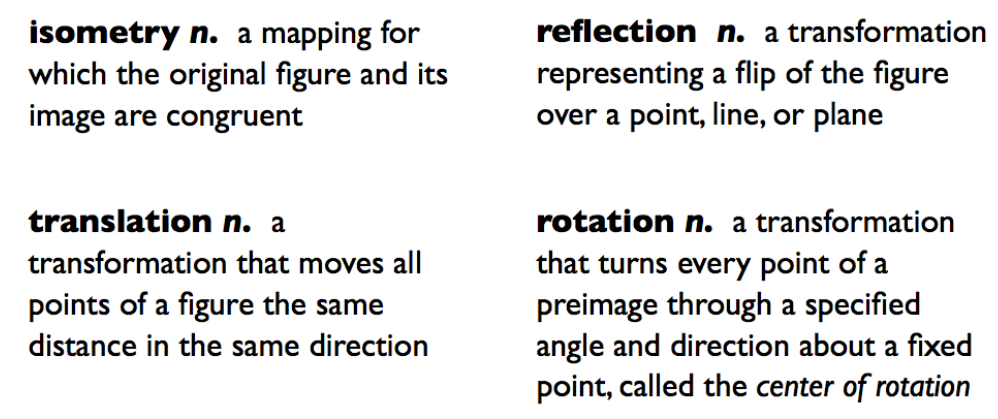 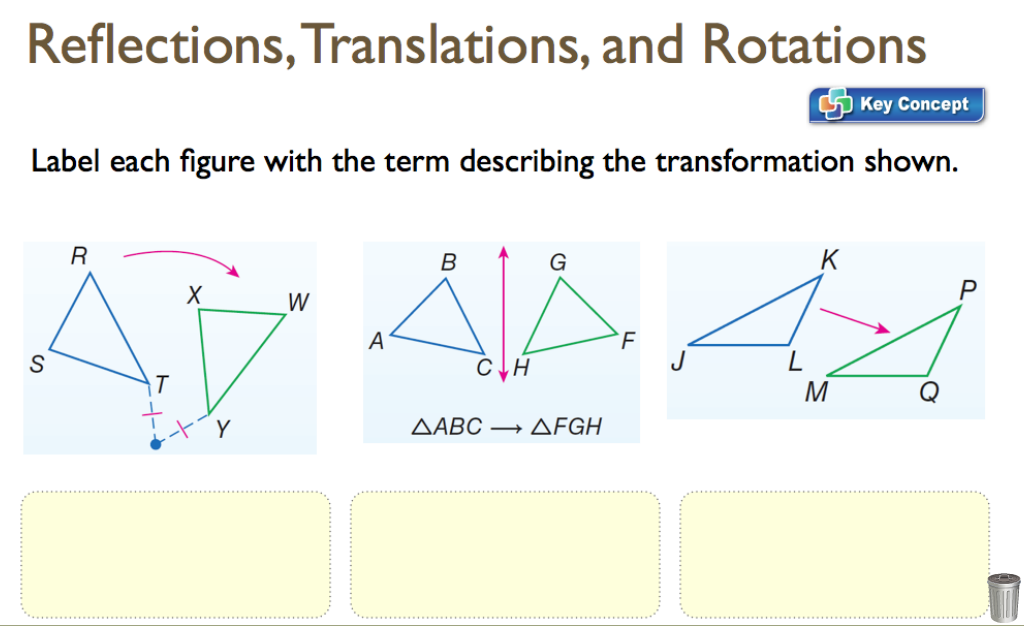 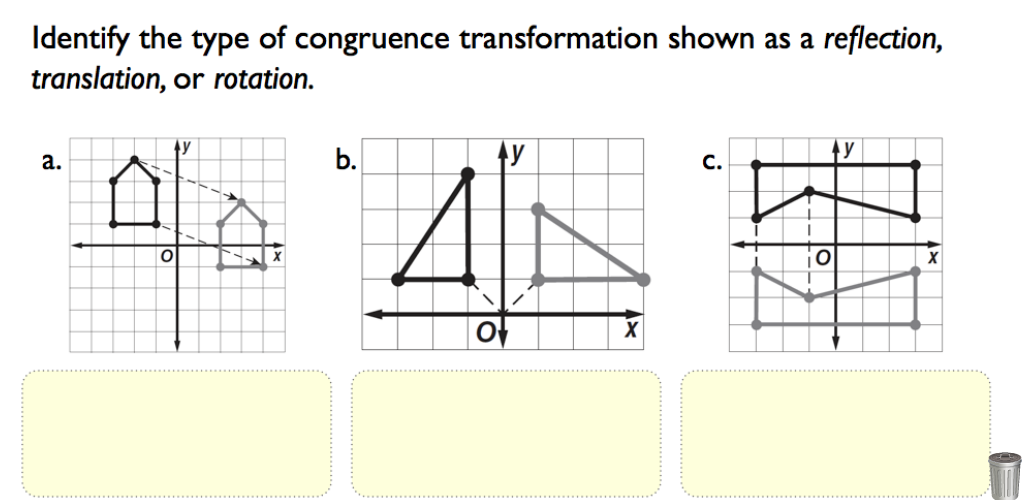 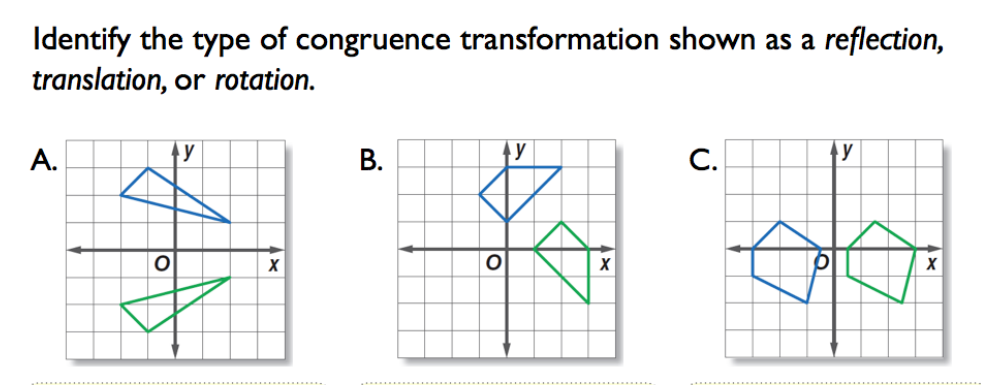 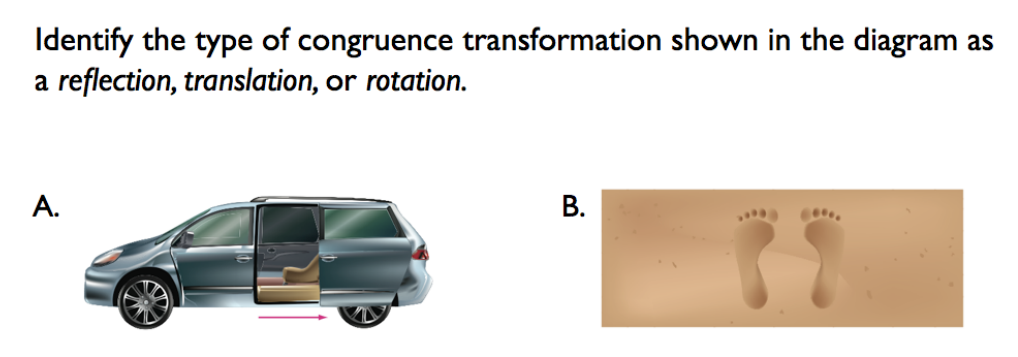 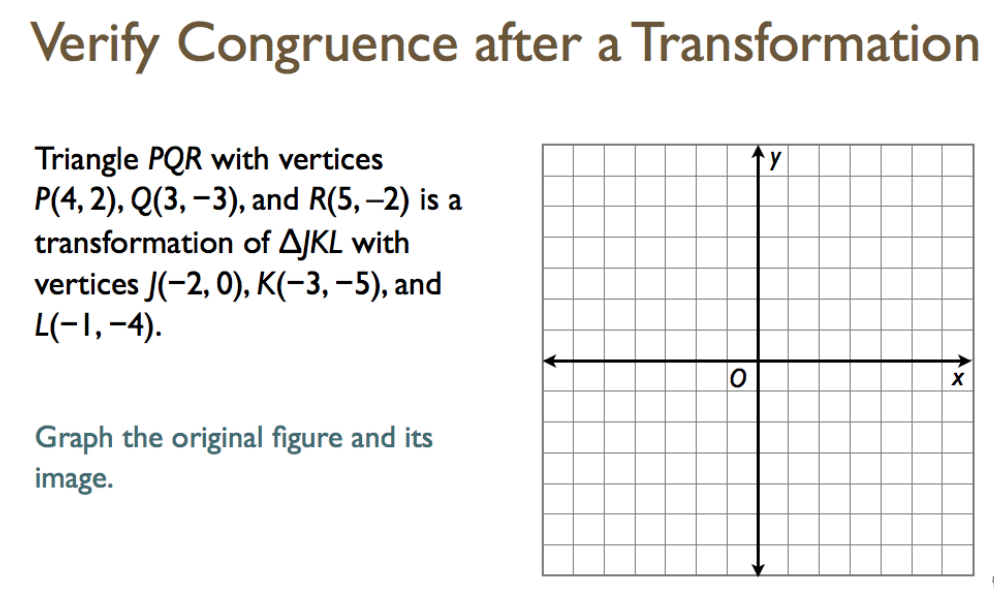 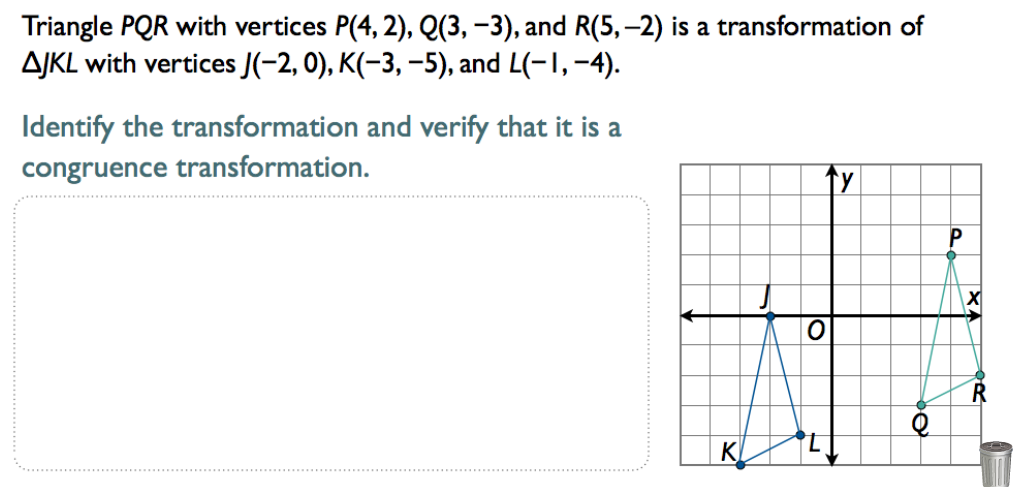 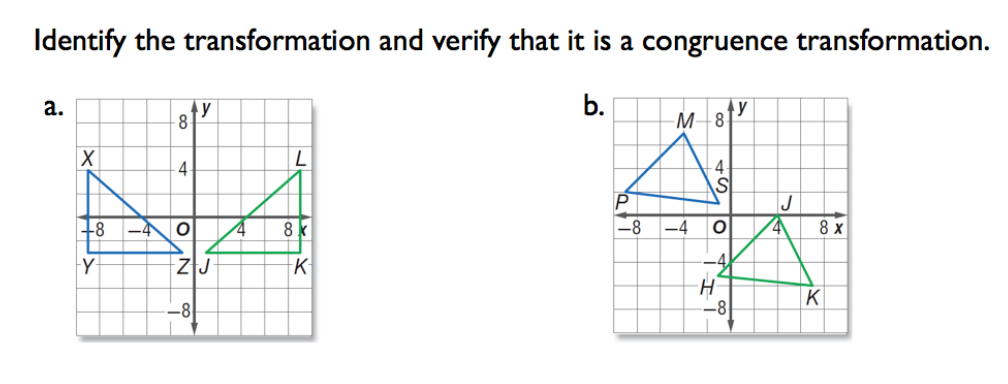 